ИНФОРМАЦИЯДЛЯ РОДИТЕЛЕЙ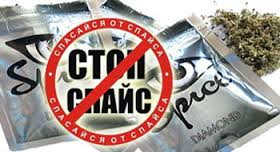 КУРИТЕЛЬНЫЕ СМЕСИ-СПАЙСЫВ подавляющем большинстве случаев употреблять курительные смеси начинают те, кто уже курит сигареты. У подростков можно обнаружить свернутые в трубочку бумажки, фольгу, яркие пакетики, пластиковые закопченные бутылки, специфический запах от одежды (запах горелой травы).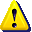 Практически все последствия употребления спайса становятся хроническими и каждодневными: головные боли, тошнота, рвота, нервозность, тревога, депрессия, приступы страха, галлюцинации.Экспресс – тестирование на синтетические каннабиноидыВ аптечной сети в свободной продаже есть экспресс – тесты на определение синтетических каннабиноидов. Данные тесты легко можно использовать в домашних условиях. В случае, если результат положителен, необходимо: не впадать в отчаяние, не паниковать, не устраивать скандалов, обвиняя ребенка; это вызовет лишь агрессию и отчуждение с его стороны, спокойно расспросить ребенка, что он употребляет и на протяжении, какого времени; вместе с ребенком обратиться за помощью к специалистам, не откладывая консультацию на потом.Зависимые от курительных смесей не осознают, что они зависимые и считают, что все в порядке. Чем раньше начата борьба со спайсовой зависимостью, тем проще и быстрее будет лечение. Курительные смеси. Что это такое?Все курительные смеси имеют растительное происхождение. Как правило, для их производства используются листья, семена, корни, стебли или цветы различных растений. В дальнейшем для приданий психотропного эффекта натуральное сырье может подвергаться химической обработки. Вид наркотика, который добавляется в курительную смесь, может различаться, но обычно все подобные вещества входят в группу синтетических каннабиноидов. Уже готовые курительные смеси фасуются в разноцветные пакетики, полиэтиленовые пакетики (клипс – пакет).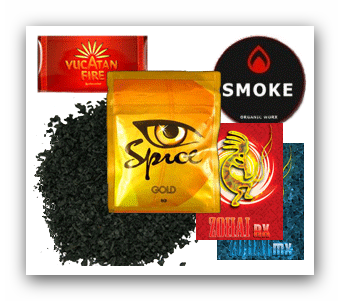 Существует множество способов приема спайсов в организм. Все они связаны с вдыханием дыма, начиная от простой сигареты (самокрутки) и заканчивая сжиганием курительных смесей в особых лампах, наполняющих «ароматом» целые помещения. Курение возможно через пластмассовую бутылку и другие приспособления. Лица, употребляющие спайсы, используют особую терминологию, схожую с терминологией наркоманов «держит до 6 часов», «подсел на спайс» и прочие.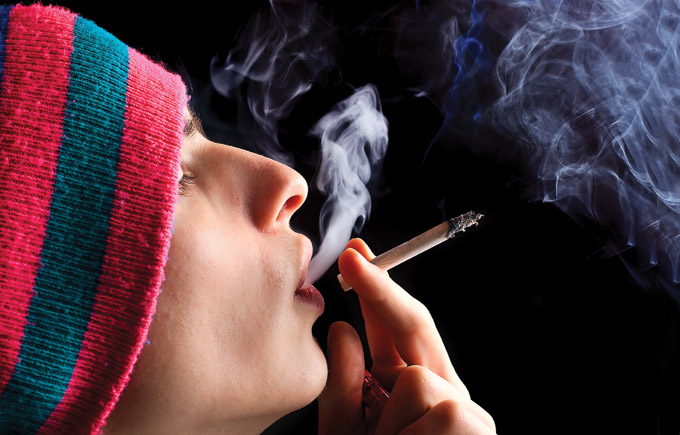 Десять признаков того, что подросток употребляет курительную смесь1. Кашель (смеси обжигают слизистую).                                                                                                             2. Сухость во рту (требуется постоянное употребление жидкости).                                                     3. Мутные либо покрасневшие белки глаз (поэтому наркоманы часто носят с собой глазные капли).                                                                                                                                                             4. Нарушение координации.                                                                                                                                            5. Дефекты речи (заторможенность, эффект вытянутой магнитофонной пленки).                        6. Заторможенность мышления.                                                                                                                         7. Неподвижность, застывание в одной позе при полном молчании (если сильно обкурился, то застывает минут на 20 - 30).                                                                                                   8. Бледность                                                                                                                                                             9. Учащенный пульс.                                                                                                                                       10. Приступы смеха.Подросток, курящий спайс теряет связь с реальностью. Под действием наркотика изменяется ощущение времени и пространства, восприятие цветов и звуков, появляются галлюцинации зрительные и слуховые. Он делает непроизвольные и однотипные действия, например, ходит кругами или лежит спокойно, натыкается на предметы, падает, бьется в припадках. У него отключается чувство самосохранения. Нередки случаи, когда человек, покурив спайс, впадает в состояние неконтролируемого панического страха, и в попытке избавиться от него, совершает непреднамеренный суицид.Галлюцинации полностью воспринимаются подростком как реальность и все, что происходит у него в голове, кажется настоящим. Редко, когда он что – либо помнит о своих действиях после возвращения в сознание. Состояние эйфории продолжается не более 15-20 минут, а воздействие спайсов до 2-3 часов. Это неизбежно приводит к привыканию и зависимости.Подросток начинает пропускать уроки, у него падает успеваемость. Появляются друзья, о которых он не рассказывает. При разговоре с ними по телефону уходит в другую комнату или говорит, что перезвонит позднее. Появляется раздражительность, доходящая до ярости, подросток уходит от любых серьезных разговоров. При постоянном употреблении становится очевидной деградация. 